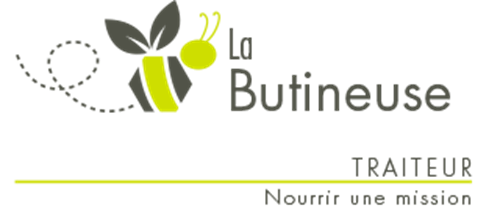 239 avenue ProulxTél : 681-0827  Fax : 681-3941www.labutineusedevanier.cominfo@labutineusedevanier.com www.facebook.com/LaButineusedeVanierSemaine 5 – Repas prêts à partir du jeudi 23 janvier @ 9h00Commandez avant le lundi 13 janvier @ 13h00Nom : 				Prénom : 		                                                                          Téléphone : ___________________Adresse : 				     				_____		Repas familiauxRepas familiauxRepas familiauxRepas familiauxRepas familiauxRepas familiauxRepas familiauxPlats principauxPrixQtéPrixQté2 portions2 portions4 portions4 portionsTofu Général Tao & légumes à l’orientale9.00$17.50$Rosbif10.00$19.50$Pain de dinde, pommes & canneberges,10.00$19.50$Boulette de veau BBQ10.00$19.50$Galette de poulet ranch11.00$21.50$Saumon hollandais11.00$21.50$Crêpes au jambon & asperges11.00$21.50$Émincé de bœuf aux champignons 11.00$21.50$Spaghetti aux crevettes, poireaux & fromage à la crème11.00$21.50$AccompagnementsQuinoa2.50 $4.00 $Purée de carottes2.50 $4.00 $Riz aux champignons2.50 $4.00 $Macédoine 4 légumes2.50 $4.00 $Salade de la semaineSalade de macaroni aux légumes8oz2.50 $16 oz4.50 $SoupesCrème de légumes8 oz1.50 $32 oz5.00 $Soupe italienne aux saucisses8 oz2.00 $32 oz7.00 $DessertsMuffin au son, pommes & yogourt 6 un.3.00 $Biscuit aux carottes 6 un.3.00 $Brownie choco-banane 4 un3.00 $